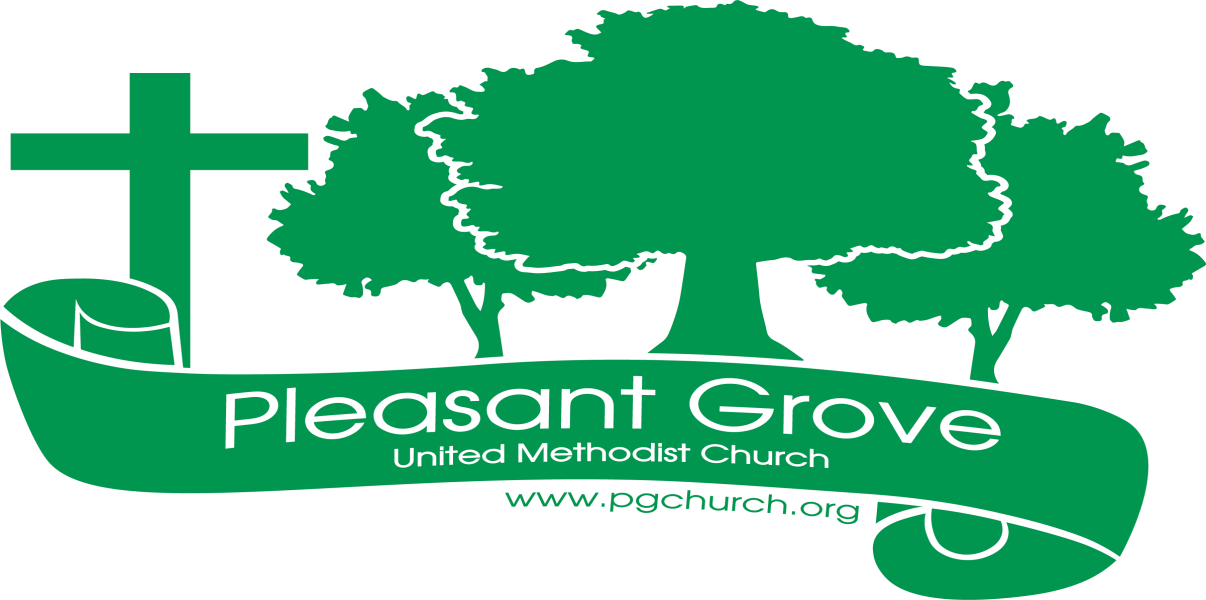 		JuneSharing the love of God through        Jesus ChristChurch Picnic at Sawnee Mountain ParkJune 25th after worship 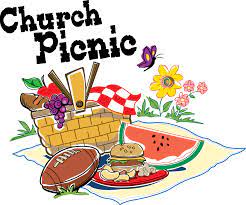 The Pleasant Grove church picnic will be right after the service on Sunday June 25th at Sawnee Mountain Park on Watson Road. The pavilion is next to the playground. Please bring a lawn chair as the pavilion only seats 24. There will be cornhole for those who want to participate. A sign-up sheet will be in the narthex beginning June 4th for those of you who would like to bring a picnic dish or drinks and ice.  Let’s kick off our summer sizzling season with a good old-fashioned picnic!		      Prayer Line		                                          	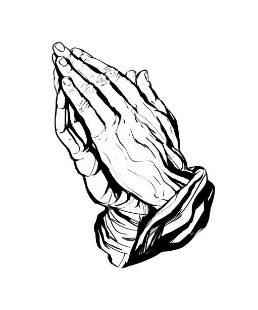 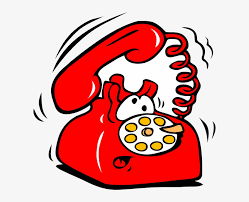 Is anyone among you in trouble? Let them pray.   Is anyone happy? Let them sing songs of praise. 14   Is anyone among you sick? Let them call the elders of the church to pray over them and anoint them with oil in the name of the Lord.        James 5:13-14 If you have a need for special prayer, please call or text Jennifer Wisniewski at 404-226-0023.  If you would like to be on the prayer chain call Jennifer or the Church Office (770- 844-7095) and your name will be added to the list. Calling Post, who sends out our prayer line messages, has recently changed the phone numbers the calls are being sent from. If you have any kind of call screening or blocking on your phone and you are having trouble getting prayer line messages, please add the following as safe numbers (405) 669-9959, (405) 669-9890 and (405) 669-9887. Birthdays & Anniversaries           Birthdays							 AnniversariesJune 4- Don Putnam, Diane Gilbert 		June 10-Terry & Beth BlalockJune 12- Joe Fannin 					June 13- Gene & Mary McBrayerJune 17- Louie Holbrook, Jr.				June 28- Luis & Katrina RestrepoJune 25- Scott Jones, Darlene DelaneyJune 26- Angela SchimwegJune 27 Valeria RossJune 28- Katrina RestrepoGreeter/UsherJune 4- Terra Manton & Ruth HolbrookJune 11- Seth Steinberg & Tammy McGradyJune 18- Wendi Jones & Jennifer WisniewskiJune 25- Ruth Holbrook & Kim Fannin           Acolyte						Altar GuildJune 4- Lucas Restrepo			      Linda Walraven June 11- Marielle Sacca                                   Kim FanninJune 18- Paige RestrepoJune 25- Paige RestrepoHello Church Family,For 25 plus years, I have been going to Honduras to do mission work.  23 of those years, I have been a part of this congregation.  All these 23 years, I have had unbelievable support from you.  We certainly could not have accomplished what we have done without your faithful support.  We have improved many homes with changing outside walls from sticks and mud to concrete blocks, dirt floors to concrete floors, improved water by filtration, built outdoor bathrooms; built clinics and paid for nurses’ salaries, and medication/supplies; built classrooms and other improvements to a Methodist school; fed and clothed the poorest of the poor, and many other improvements to these wonderful Hondurans.   This ministry continued during Covid 19 on a smaller scale.  Before Covid, we packed supplies in luggage that team members took.  Now some team members get together and we are packing boxes, taking to New Orleans, and shipping by boat.    I am not sure the exact number of medial boxes we packed, but it was well over twenty.  This is due to your generosity, with what you purchased and brought to church, or gave money and I purchased. If I knew who gave, I hope you have received the receipts from me for the items purchased. I will also take a piece of luggage with last minute purchases.   However, I will be taking some money given to use to buy additional items needed at the clinic or medication and food for some of the poor.  Our team will be leaving for Utila, Honduras on June 17.  Please remembers us in your prayers.  Thank you from the bottom of my heart, and the wonderful people you have helped, thank you. Blessings,Terra MantonSIZZLIN’ SUMMER STUDYThis summer’s Sizzlin’ Summer Study is A Time to Laugh.         We’ll be taking a look at humor in the Bible. (Yes, there IS some funny stuff in scripture!)  We’ll be meeting twice/month in June, July and one in August on Tuesday evenings.            Beginning 6:30 at the parsonage. It’s come as you are and come when you can for study,           fellowship and prayer. Just bring your Bible.                                        June 6 — Page Obstetrics to the Geriatric Ward!                                  June 20 — Who Laughs Last?                                  July 11 — Piety and Pouting                                  July 25 — Out of the Mouths of…                                  August 8 — The Danger of Boring Sermons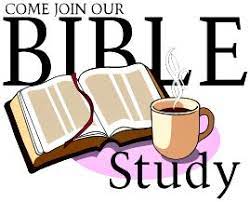 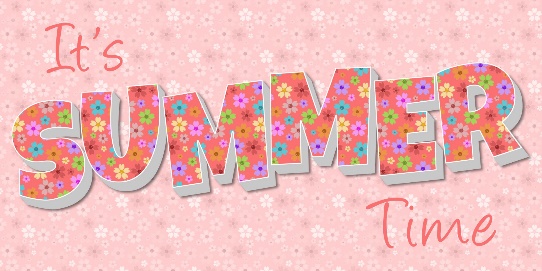 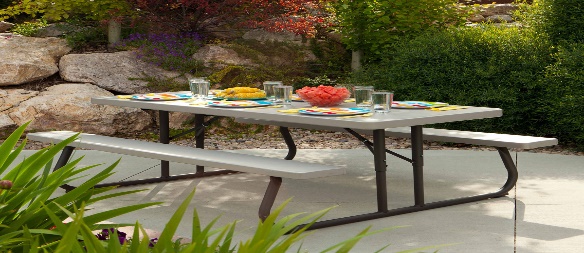 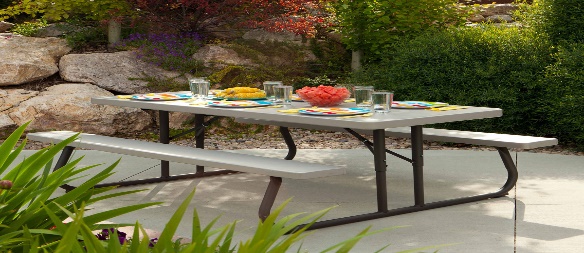                                                                  JUNE                               1                              2                          39-1- Busy Bee Sewing Bee (CH)9-12- Cumming Sunsetter Quilters (CH)                       4                            5                            6                             7                            8                          9                           1010:30- Worship6:30- Sizzling Summer BibleStudy 7-Choir9-1- Busy Bee Sewing Bee (CH)7-9- Cumming Sunsetter Quilters (CH)                       11                            12                      13                      14                      15                         16                         1710:30-Worship7-Choir9-1- Busy Bee Sewing Bee (CH)                     18                          19                         20                           21                         22                          23                           2410:30-Worship6:30- Sizzling Summer Bible Study7-Choir9-1- Busy Bee Sewing Bee (CH)United Women of Faith District Eecutive Board Meeting                      25                            26                           27                           28                            29                                          3010:30- WorshipChurch Picnic7-Choir9-1- Busy Bee Sewing Bee (CH)